Подготовительный комитет Дипломатической конференции по принятию пересмотренного Лиссабонского соглашения о наименованиях мест происхождения и географических указанияхЖенева, 30 и 31 октября 2014 г.отчет принят Подготовительным комитетом I.  введение	Заседание Подготовительного комитета дипломатической конференции по принятию пересмотренного Лиссабонского соглашения по наименованиям мест происхождения и географическим указаниям (ниже именуемого «Подготовительный комитет») состоялась в Женеве 30 и 31 октября 2014 г. 	На заседании присутствовали представители следующих Договаривающихся сторон Лиссабонского соглашения:  Алжир, Босния и Герцеговина, Болгария, Конго, Коста-Рика, Куба, Чешская Республика, Корейская Народно-Демократическая Республика, Франция, Габон, Грузия, Гаити, Венгрия, Иран (Исламская Республика), Израиль, Италия, Мексика, Черногория, Никарагуа, Перу, Португалия, Республика Молдова, Сербия, Словакия, бывшая югославская республика Македония, Того и Тунис (27).	В заседании приняли участие в качестве наблюдателей представители следующих государств:  Аргентина, Австралия, Багамские Острова, Барбадос, Бенин, Бразилия, Камерун, Канада, Чили, Колумбия, Коморские Острова, Финляндия, Германия, Греция, Индия, Ирак, Япония, Иордания, Кения, Новая Зеландия, Оман, Панама, Парагвай, Республика Корея, Румыния, Российская Федерация, Сенегал, Саудовская Аравия, Сингапур, Южная Африка, Испания, Швейцария, Таиланд, Турция, Украина, Соединенные Штаты Америки и Уругвай (37). 	В заседании приняли участие в качестве наблюдателей представители следующей международной межправительственной организаций:  Европейский союз (ЕС) (1).	В заседании приняли участие в качестве наблюдателей представители следующих международных неправительственных организаций:   Ассоциация европейских сообществ по товарным знакам (ECTA), Ассоциация европейских владельцев товарных знаков (MARQUES), Международная ассоциация по охране интеллектуальной собственности (AIPPI), Центр международных исследований в области интеллектуальной собственности (CEIPI), Консорциум общих продовольственных наименований (CCFN), Международная ассоциация товарных знаков (INTA), организация «Knowledge Ecology International, Inc.» (KEI), Организация для международной сети по географическим указаниям (oriGIn) (8).    iI.  выборы председателя и двух заместителей председателя	Подготовительный комитет единогласно избрал Председателем г-на Михая Фичора (Венгрия), а его заместителями - г-жу Ану Гобечия (Грузия) и г-на Альфредо Рендон Альгара (Мексика).   Функции Секретаря Подготовительного комитета исполнял юрисконсульт г-н Эдвард Кваква.iII.  принятие повестки дня	Проект повестки дня, содержащийся в документе LI/R/PM/1 Prov.4, был единодушно принят.  IV.  РАССМОТРЕНИЕ ПРОЕКТА ПРАВИЛ ПРОЦЕДУРЫ ДИПЛОМАТИЧЕСКОЙ КОНФЕРЕНЦИИ	Обсуждения проходили на основе документов LI/R/PM/2 и LI/R/PM/5 Rev.2.	Предложение, представленное государством-членом Лиссабонского союза, Израилем, вместе со следующими государствами-наблюдателями  (Аргентина, Австралия, Бутан, Канада, Чили, Япония, Новая Зеландия, Панама, Республика Корея, Сингапур, Соединенные Штаты Америки и Уругвай) не было поддержано какими-либо другими государствами-членами Лиссабонского союза. 	Отметив заявления, сделанные рядом государств-членов ВОИС, участвовавших в заседании в качестве наблюдателей, 	Подготовительный комитет, за исключением одного государства-члена Лиссабонского союза, принял решение передать проект Правил процедуры Дипломатической конференции (документ LI/R/PM/2, с редакционными изменениями, объявленными Секретариатом) на рассмотрение Дипломатической конференции, а также принял решение рекомендовать их для принятия на пленарном заседании Дипломатической конференции. Вышеупомянутые изменения касаются правил 1 и 29 проекта Правил процедуры, которые будут гласить следующее:  «Правило 1(1)  Целью Дипломатической конференции по принятию нового акта Лиссабонского соглашения об охране наименований мест происхождения и их международной регистрации (далее именуемой «Конференция») является обсуждение и принятие такого нового акта и Инструкции в соответствии с новым актом.«Правило 29 (1) (a) Документы LI/DC/3 и 4 являются основой обсуждения на Конференции, и тексты проекта Договора и проекта Инструкции, содержащиеся в этих документах, представляют собой «основное предложение». В правило 29 (1) (b) будет также введена ссылка на «проект Инструкции». 	Подготовительный комитет также принял решение определить 1 февраля 2015 г. в качестве срока представления всеми государствами-членами ВОИС их предложений в письменном виде относительно поправок к основному предложению по вопросам, которые были определены Лиссабонской рабочей группой как по-прежнему требующие рассмотрения.  Секретариат сведет воедино вышеуказанные сообщения и направит их в качестве информации для Дипломатической конференции.  V.  Рассмотрение списка государств и наблюдателей, подлежащих приглашению на Дипломатическую конференцию, и текстов проектов писем-приглашений	Обсуждения проходили на основе документа LI/R/PM/3.Подготовительный комитет утвердил предложения, содержащиеся в документе LI/R/PM/3, со следующими исправлениямиПриложение I:  в перечне государств, которые предлагается пригласить в качестве делегаций-членов, заменить «Румыния» на «Венгрия». Приложение III:  в перечне государств, которые предлагается пригласить в качестве делегаций-наблюдателей, заменить «Венгрия» на «Румыния».Приложения II – V:  во всех местах заменить «Пересмотренное Лиссабонское соглашение о наименованиях мест происхождений и географических указаниях» на «Новый акт Лиссабонского соглашения об охране наименований мест происхождения и их международной регистрации».VI.  Рассмотрение повестки дня, сроков, места проведения и других организационных вопросов, относящихся к  Дипломатической конференции	Подготовительный комитет принял к сведению отзыв предложения правительства Португалии о проведении Дипломатической конференции в Лиссабоне, Португалия.  Подготовительный комитет принял решение о том, что Дипломатическая конференция будет проведена в Женеве в Новом конференц-зале ВОИС 11-21 мая 2015 г.	Подготовительный комитет утвердил проект повестки дня Дипломатической конференции. VII.  ПРИНЯТИЕ ОТЧЕТА	Делегации единогласно приняли проект отчета.  Подготовительный комитет также принял решение о том, что Секретариат подготовит стенографический отчет об обсуждениях.  Стенографический отчет будет размещен на веб-сайте ВОИС к 1 декабря 2014 г. Государства-члены и наблюдатели могут представить свои замечания по стенографическому отчету до 1 января 2015 г. [Конец документа]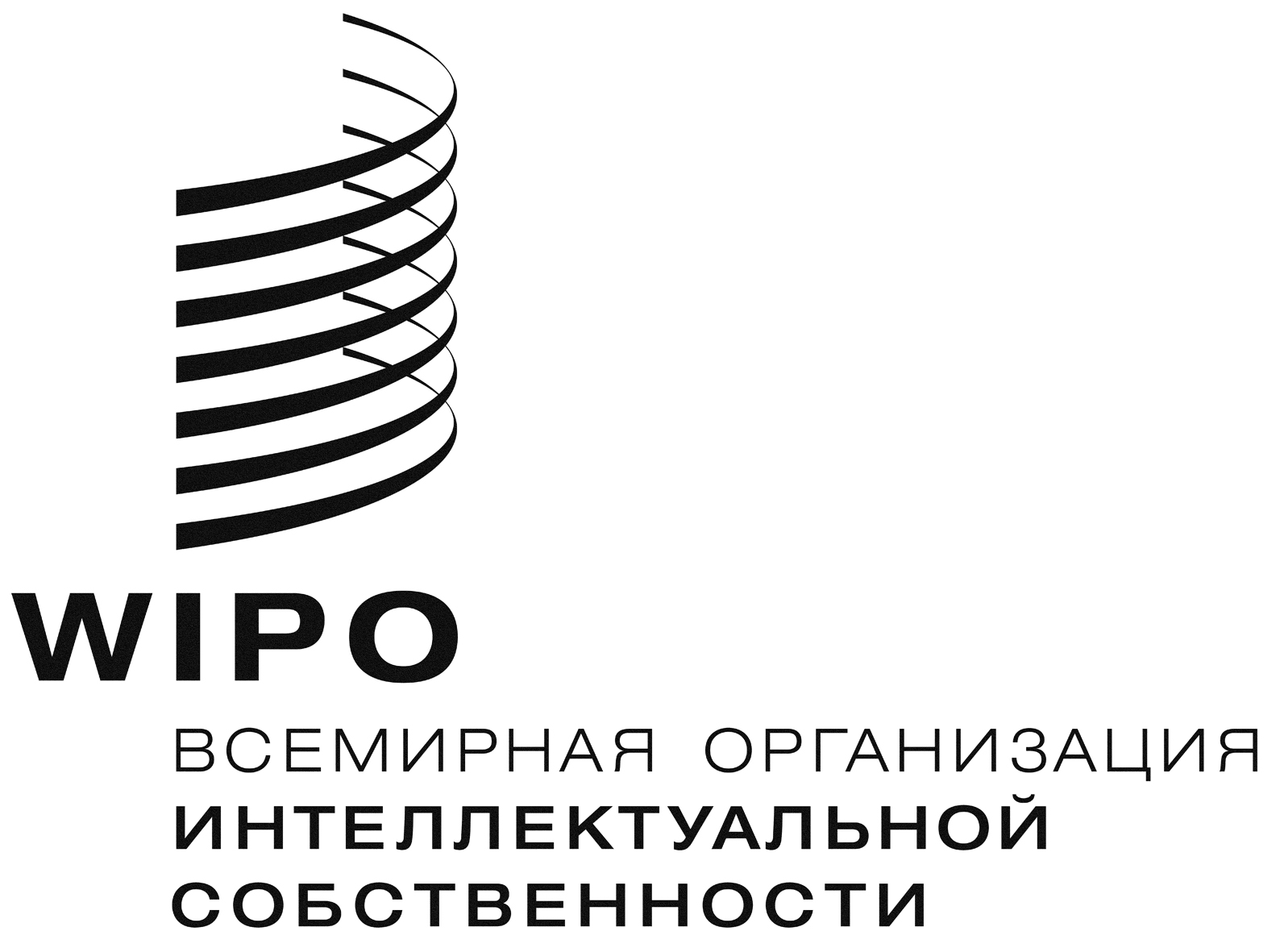 RLI/R/pm/6 LI/R/pm/6 LI/R/pm/6 ОРИГИНАЛ:  АНГЛИЙСКИЙОРИГИНАЛ:  АНГЛИЙСКИЙОРИГИНАЛ:  АНГЛИЙСКИЙДАТА:  31 ОКТЯБРЯ 2014 Г.ДАТА:  31 ОКТЯБРЯ 2014 Г.ДАТА:  31 ОКТЯБРЯ 2014 Г.